جمعيات الدول الأعضاء في الويبوسلسلة الاجتماعات السابعة والخمسونجنيف، من 2 إلى 11 أكتوبر 2017التقرير الموجزإضافةالبند 9 من جدول الأعمال الموحّدتكوين لجنة البرنامج والميزانيةبعد مشاورات غير رسمية فيما بين منسقي المجموعات، انتخبت الجمعية العامة بالإجماع الدول التالية أعضاء في لجنة البرنامج والميزانية للفترة من أكتوبر 2017 إلى أكتوبر 2019: الجزائر، أنغولا، الأرجنتين، أذربيجان، بنغلاديش، البرازيل، بلغاريا، الكاميرون، كندا، شيلي، الصين، كولومبيا (2019)، كوستا ريكا (2018)، الجمهورية التشيكية، إكوادور، مصر، السلفادور، إستونيا، إثيوبيا، فرنسا، غابون، ألمانيا، اليونان، غواتيمالا، هنغاريا، الهند، إيران (جمهورية - الإسلامية)، إيطاليا، اليابان، كازاخستان، قرغيزستان، لاتفيا، ليتوانيا، ماليزيا، المكسيك، المغرب، نيجيريا، عمان، بنما، جمهورية كوريا، رومانيا، الاتحاد الروسي، سنغافورة، جنوب أفريقيا، إسبانيا، السويد، سويسرا (بحكم الموقع)، طاجيكستان، تايلند، تركيا، أوغندا، الإمارات العربية المتحدة، المملكة المتحدة، الولايات المتحدة الأمريكية (53).قرّرت الجمعية العامة للويبو النظر في تكوين لجنة البرنامج والميزانية؛ وفي هذا السياق، سيتولى رئيس الجمعية العامة للويبو إجراء مشاورات بشأن لجنةٍ جامعةٍ وشفافةٍ وفعالةٍ، مع مراعات اعتبارات من بينها التمثيل الجغرافي، من أجل اتخاذ قرار في الجمعية العامة للويبو في دورتها الخمسين في 2018.[نهاية الوثيقة]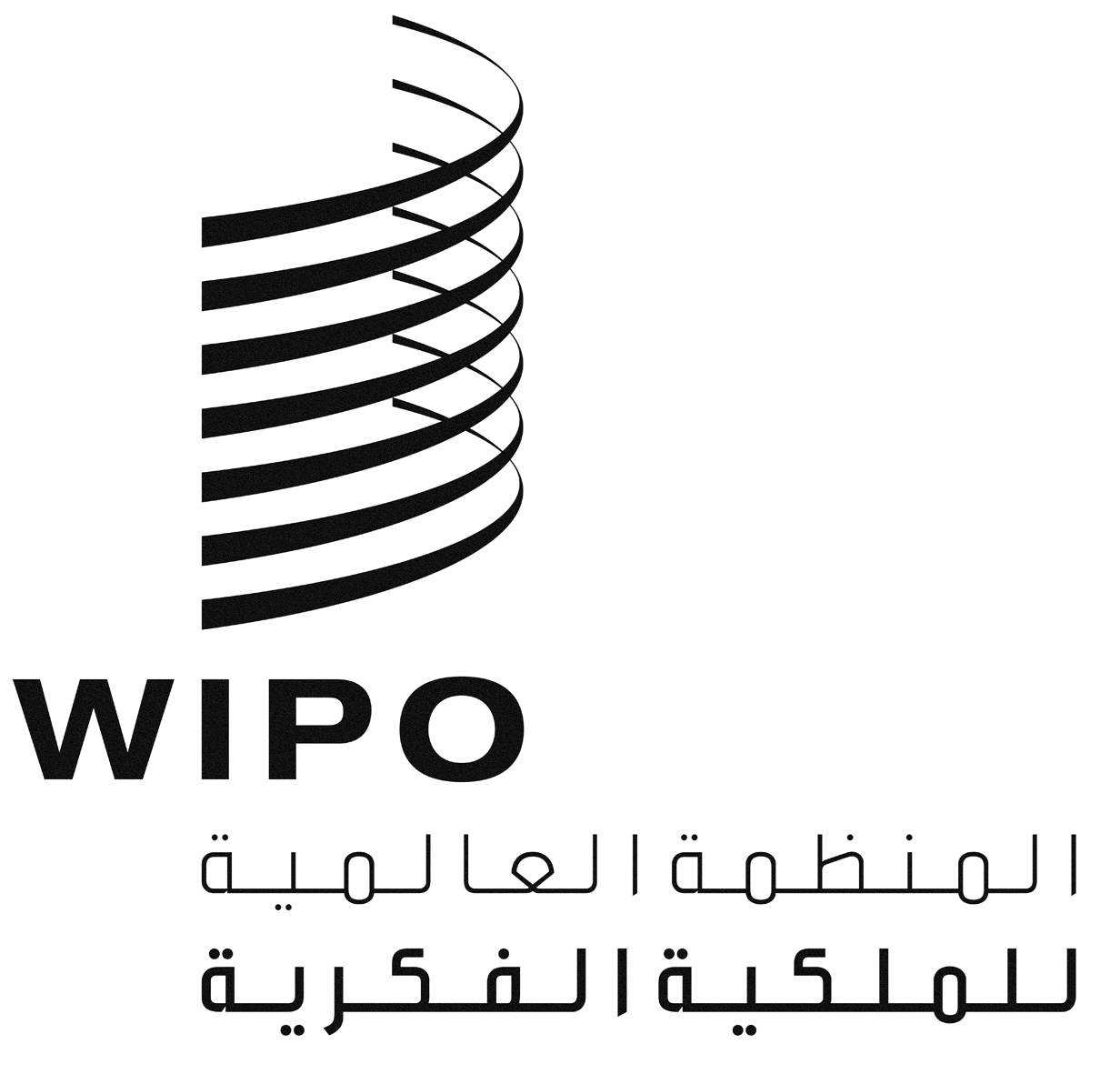 AA/57/11 ADD.2A/57/11 ADD.2A/57/11 ADD.2الأصل: بالإنكليزيةالأصل: بالإنكليزيةالأصل: بالإنكليزيةالتاريخ: 11 أكتوبر 2017التاريخ: 11 أكتوبر 2017التاريخ: 11 أكتوبر 2017